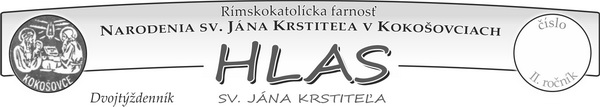 F A R S K É    O Z N A M Y:   Zmena počtu na sv. omšiach: Od stredy 12. januára sa podľa nariadenia vlády môžeme zúčastňovať na sv. omšiach vo väčšom počte. V Kokošovciach a Dulovej Vsi je to 100 ľudí,  v ostatných kostoloch 50% kapacity sediacich veriacich. Všetci sú v režime OP. Zmena je v tom, že už sa nemusíte zapisovať na zoznamy. Vždy je potrebné mať pri sebe doklad o očkovaní, resp. prekonaní ochodenia                    za posledných 180 dní. Do tejto kategórie OP spadajú aj tí, ktorí z lekárskeho hľadiska nemôžu byť očkovaní. Mali by mať tiež pri sebe doklad od svojho všeobecného lekára. Rovnako platí, že aj deti do 12 rokov môžu spokojne prísť ! ! !Rodičia prvoprijímajúcich detí: Veľmi pekne prosíme o stretnutie rodičov prvoprijímajúcich detí 3. roč. dnes 16. jan. popoludní o 14. h. vo farskom kostole v Kokošovciach. Okrem nedeľnej sv. omši by sa každé takéto dieťa malo aspoň raz zúčastniť osobne sv. omše aj počas týždňa. Zrkadielko povie každému či je takBirmovanci: Stretnutie birmovancov bude v piatok 20.1. hneď po sv. omšiach v Kokošovciach a Dulovej Vsi. Prosím príďte všetci a doneste si zošit a pero.Adorácia: V Kokošovciach v utorok a piatok od 17 hod., v Žehni v stredu            od 17.15 hod. V Lesíčku vo štvrtok od 16.30 hod. Pozývame klaniať sa . . .Rómovia: Katechéza pred 1. sv. prijímaním bude v stredu 19.1. od 16. h v Žehni ZBIERKA na podporu UPS a ACM: Na budúcu nedeľu 23.1. bude v našej farnosti zbierka na podporu Arcidiecézneho centra mladých a Univerzitných pastoračných centier v našej arcidiecéze. Za Váš milodar vyslovujeme Pán Boh zaplaťZapisovanie intencií: Intencie na mesiace január - marec 2022 môžete nahlásiť v Kokošovciach v pondelok a utorok hneď po sv. omši, v Dulovej Vsi  vo štvrtok  po sv. omši, na Zlatej Bani v nedeľu 10 minút pred a hneď po sv. omši a v Žehni v stredu po sv. omši. Zatiaľ prosíme po jednej intencii na rodinu. Nezabudnite hlásiť dopredu výročné sv. omše vašich príbuzných ! ! ! Postup pri nahlásení pohrebu: Pre zjednotenie postupu v rámci celej našej farnosti prosíme o dodržanie nasledujúceho usmernenia: Pohreb je v prvom rade povinná rodina nebohého vybaviť s príslušnou pohrebnou službou, ktorú si vyberie. Oni určujú deň aj čas. Potom je možné kontaktovať kostolníka (-čku) a prosiť o vyzváňanie. Až následne kontaktujte p. farára a dohodnite veci osobne s ním     na fare. Vždy je potrebné predložiť List o prehliadke mŕtveho. Pohrebná sv. omša     je milosť nie povinnosť !  Rodina potom osloví pani kantorku príslušného kostola, resp. ak tá nemôže tak inú z farnosti, resp. mimo našej farnosti. Súbežne s tým je potrebné zabezpečiť aj minimálne dvoch miništrantov daného  kostola, resp. keby nemohli tak iných. Ďakujeme za pochopenie a rešpektovanie týchto pravidiel.  Pokojný nový rok Vám prajú a žehnajú Vás +++ kaplán  Štefan  a farár  ĽubikBOHOSLUŽBY Farnosti KOKOŠOVCE2.TÝŽDEŇ  CEZ  ROK (17.1.2022 – 23.1.2022)„Neraz pri pohľade na svoj život vidíme len to, čo nám chýba a nemyslíme na to dobréa na talenty, ktoré vlastníme. Ale Boh nám ich dal, pretože nám zveruje dôveru a žiada nás, aby sme sa naplno vložili do prítomnej chvíle, bez nostalgie po minulosti,                                            v pracovitom očakávaní jeho návratu.“                          pp. FrantišekZamyslenie zo Slova medzi nami, utorok 11.1.2022„Dušu som si vyliala pred Pánom.“ (1Sam 1,15)     „Nerob tu scény!“ zašepkáš na svojho blízkeho, keď na verejnom mieste začne prejavovať emócie. Niečo podobné povedal Anne kňaz Heli v domnienke že je v Božom chráme opitá. V skutočnosti sa však Anna potichu úprimne modlila, no pred Bohom si „vylievala dušu“ s takou silou, že sa až Helimu zdalo, že ozaj „robí scény“.     Výrazy „vylievať si srdce“ či „vylievať si dušu“ sú veľavravné: predstav si, ako starostlivo Anna vo svojom vnútri uchovávala svoje myšlienky a túžby. Vždy, keď sa jej sokyňa Fenena vysmievala, že je bezdetná, pribudlo do jej vnútornej nádoby pár boľavých kvapiek. Napokon sa jej pohár bolesti a zúfalstva naplnil a všetko, čo v ňom uchovávala, sa začalo pred Pánom vylievať.     Takáto modlitba sa možno nezhoduje s krásne formulovanými modlitbami vo Svätom Písme či s modlitbami Cirkvi. V skutočnosti však biblická predstava modlitby nie je iba tichá a kontemplatívna. Dávidovi srdce pukalo(Žalm 42), ba aj v evanjeliách mnoho ľudí v snahe dostať sa k Ježišovi „robilo scény“ – rozobrali strechu nad hlavami zástupu, vyliezli na strom, slzami mu máčala nohy verejná hriešnica a vlasmi mu ich poutierala, dokonca niektorí naňho aj kričali.     V každej takej modlitbe bolo niečo nesmierne úprimné. Človek, ktorý trpel tak veľmi ako Anna, vyskúšal všetky dostupné prostriedky, ale nič nepomohlo. Už nemal čo predstierať, nemal dôvod sa pretvarovať a neostala mu žiadna trpezlivosť na ďalšie pokojné vyčkávanie. Anna sa pokojne mohla modliť aj takto: „Bože, tebe už na mne nezáleží?“ Možno si niekedy tieto slová zvolal aj ty sám.     Neboj sa dnes – či kedykoľvek – urobiť pri modlitbe „scénu“.          Úprimne vyznaj, čo náš na srdci – či už je to bolesť, nádej alebo túžba.     Vezmi si príklad z Anny a všetko toto predlož Bohu: Povedz mu, čo ťa bolí, v čo dúfaš, čoho sa naozaj obávaš. Vylej si svoje srdce pred Pánom. Možno    si všimneš, že si mu tým dovolil naplniť ťa tým, čo ti sám chcel dať. Akoby     ti Boh hovoril: „KONEČNE! A teraz mi dovoľ, aby som si pred tebou vylial svoje srdce ja.“     Pane Ježišu, ty najlepšie vieš, čo mám naozaj na srdci; vylievam si ho    pred tebou.“